РЕШЕНИЕРассмотрев протокол Комиссии по рассмотрению предложений 
об установке памятных знаков на территории Петропавловск-Камчатского городского округа от 25.02.2019 № 8, в целях увековечения памяти 
Николая Васильевича Санеева, в соответствии с Решением Городской Думы Петропавловск-Камчатского городского округ от 05.07.2016 № 448-нд 
«О порядке установки памятников, мемориальных и памятных досок, мемориальных плит и иных памятных знаков на территории Петропавловск-Камчатского городского округа» Городская Дума Петропавловск-Камчатского городского округаРЕШИЛА:1. Установить мемориальную доску Николаю Васильевичу Санееву 
на фасаде здания жилого многоквартирного дома, расположенного по адресу: город Петропавловск-Камчатский, улица Пограничная, дом 6.2. Определить, что источником финансирования работ 
по проектированию, изготовлению, установке и обеспечению торжественного открытия мемориальной доски, указанной в пункте 1 настоящего Решения, являются средства краевого бюджета (наказы избирателей депутатам Законодательного Собрания Камчатского края на 2019 год), источником финансирования дальнейшего содержания –  средства бюджета Петропавловск-Камчатского городского округа.Председатель Городской ДумыПетропавловск-Камчатского городского округа								 Г.В. Монахова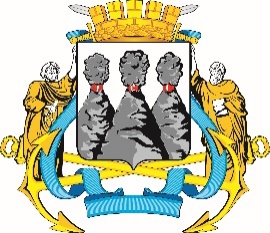 ГОРОДСКАЯ ДУМАПЕТРОПАВЛОВСК-КАМЧАТСКОГО ГОРОДСКОГО ОКРУГАот 27.02.2019 № 384-р18-я сессияг.Петропавловск-КамчатскийОб установке мемориальной доски Николаю Васильевичу Санееву